*  jeżeli był prowadzony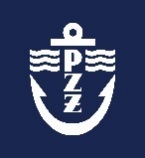 POLSKI ZWIĄZEK ŻEGLARSKIKARTA REJSUINFORMACJE O KAPITANIEINFORMACJE O KAPITANIEINFORMACJE O KAPITANIEINFORMACJE O KAPITANIEINFORMACJE O KAPITANIEINFORMACJE O KAPITANIEINFORMACJE O KAPITANIEINFORMACJE O KAPITANIEimię i nazwisko:imię i nazwisko:stopień żeglarski/motorowodny:stopień żeglarski/motorowodny:nr pat.:tel.:adres e-mail:INFORMACJE O JACHCIE ŻAGLOWYMINFORMACJE O JACHCIE ŻAGLOWYMINFORMACJE O JACHCIE ŻAGLOWYMINFORMACJE O JACHCIE ŻAGLOWYMINFORMACJE O JACHCIE ŻAGLOWYMINFORMACJE O JACHCIE ŻAGLOWYMINFORMACJE O JACHCIE ŻAGLOWYMINFORMACJE O JACHCIE ŻAGLOWYMINFORMACJE O JACHCIE ŻAGLOWYMINFORMACJE O JACHCIE ŻAGLOWYMINFORMACJE O JACHCIE ŻAGLOWYMnr rej.:nazwa:typ konstrukcyjny jachtu:typ konstrukcyjny jachtu:port macierzysty:port macierzysty:długość kadłuba (Lh):długość kadłuba (Lh):mmmoc silnika:kWINFORMACJE O REJSIE INFORMACJE O REJSIE Wpisu dokonano na podstawie dziennika jachtowego*, nr pływania:Port zaokrętowania (nazwa i kraj):Data:Port pływowy o średnim skoku pływu ≥ 1,5 mTAK / NIEPort wyokrętowania (nazwa i kraj):Data:Port pływowy o średnim skoku pływu ≥ 1,5 mTAK / NIEOdwiedzone porty (nazwa i kraj):Odwiedzone porty (nazwa i kraj):Odwiedzone porty (nazwa i kraj):Odwiedzone porty (nazwa i kraj):Odwiedzone porty (nazwa i kraj):Odwiedzone porty (nazwa i kraj):W tym porty pływowe o średnim skoku pływu ≥ 1,5 m (nazwa i kraj):W tym porty pływowe o średnim skoku pływu ≥ 1,5 m (nazwa i kraj):W tym porty pływowe o średnim skoku pływu ≥ 1,5 m (nazwa i kraj):W tym porty pływowe o średnim skoku pływu ≥ 1,5 m (nazwa i kraj):W tym porty pływowe o średnim skoku pływu ≥ 1,5 m (nazwa i kraj):W tym porty pływowe o średnim skoku pływu ≥ 1,5 m (nazwa i kraj):LICZBA GODZIN ŻEGLUGILICZBA GODZIN ŻEGLUGILICZBA GODZIN ŻEGLUGILICZBA GODZIN ŻEGLUGILICZBA GODZIN POSTOJULICZBA PORTÓWLICZBA PORTÓWPRZEBYTO
MIL
MORSKICHLICZBA DNI REJSUpod żaglamina silnikurazem
pod żaglami i na silnikubez postojupo wodach pływowychw portach, na kotwicy, boiodwiedzo-nychw tym pływowych  o średnim skoku pływu ≥ 1,5 mPRZEBYTO
MIL
MORSKICHLICZBA DNI REJSUINFORMACJE O ZAŁODZEINFORMACJE O ZAŁODZEINFORMACJE O ZAŁODZEINFORMACJE O ZAŁODZEINFORMACJE O ZAŁODZEINFORMACJE O ZAŁODZEINFORMACJE O ZAŁODZEINFORMACJE O ZAŁODZElp.imię i nazwiskostopień żegl./mot.funkcjana jachcielp.imię i nazwiskostopień żegl./mot.funkcjana jachcieUWAGI KAPITANAUWAGI KAPITANAUWAGI KAPITANAUWAGI KAPITANAmiejscowość, data:czytelny podpis kapitana:INFORMACJE O ARMATORZEINFORMACJE O ARMATORZEINFORMACJE O ARMATORZEINFORMACJE O ARMATORZEINFORMACJE O ARMATORZEINFORMACJE O ARMATORZEINFORMACJE O ARMATORZEimię i nazwisko/nazwa:imię i nazwisko/nazwa:imię i nazwisko/nazwa:tel.:adres e-mail:miejscowość, data:miejscowość, data:czytelny podpis armatora jachtu: